Salzburg, Mai 2021Plattform für die Fusion von OT und IT:COPA-DATA veröffentlicht Major-Release zenon 10 Die Ereignisse der vergangenen 16 Monate haben den Fokus stärker auf digitale Lösungen und Geschäftsmodelle gelegt. Mit dem Major-Release zenon 10 veröffentlicht der Software-Spezialist COPA-DATA eine integrierte Gesamtlösung seiner Softwareplattform für die Umsetzung des Industrial IoT in Fertigung und Energiewirtschaft. Die Automatisierung und Digitalisierung der Fertigungsindustrie sowie der Energiewirtschaft liegt dem Softwarehersteller COPA-DATA seit mehr als 30 Jahren in der DNA. „Ich sehe zenon heute als Synonym für die Verschmelzung von OT und IT. Mit zenon 10 haben wir die perfekte Plattform, um Produktionsanlagen an die IT heranzuführen. In Zukunft wird es weitere Tools und Services geben, die das Ganze abrunden. Aber mit zenon 10 sind alle wichtigen Bausteine bereits vorhanden“, erklärt COPA-DATA Gründer und CEO Thomas Punzenberger.COPA-DATA richtet die Weiterentwicklung der Softwareplattform zenon verstärkt an den Anforderungen seiner Kernbranchen Energy & Infrastructure, Food & Beverage, Pharmaceutical und Automotive aus. Auch viele erfolgreiche Maschinenbauer setzen auf die ergonomische Anwendbarkeit von zenon. Diese Branchen wurden von der Pandemie unterschiedlich stark getroffen. Über das Jahr 2020 hinweg konnte die COPA-DATA Gruppe dennoch weiterhin stabil auf insgesamt 54 Millionen Euro Umsatz wachsen. Neuerungen und Erweiterungen„Alle strategischen Produktentscheidungen folgen neben der Ausweitung unserer vorhandenen Stärken dem Motto ‚Fusion OT und IT – das muss doch einfacher gehen!‘. Deshalb haben wir mit zenon 10 die Komponentenintegration und -bezeichnungen vorausschauend optimiert. Die Softwareplattform präsentiert sich nun als eine integrierte Gesamtlösung“, erläutert Gerald Lochner, Head of Product Management. Dazu zählt auch die grafische Überarbeitung der zentralen Engineering-Umgebung ‚zenon Engineering Studio‘ sowie die Neugestaltung des Plattform-Setups. Die vormals als ‚Analyzer‘ nun neubenannte ‚Report Engine‘ ist ebenfalls vollumfänglich in zenon eingebettet. Traditionell werden mit einem neuen zenon Release immer zahlreiche Treiber und Gateways überarbeitet oder in ihrer Leistung gesteigert sowie Änderungen an wichtigen Kommunikationsprotokollen vorausschauend angepasst. Insgesamt umfasste der zenon 10 Produktentwicklungszyklus 158 Neuerungen. „Wesentliche Highlights für mich sind sicherlich zum einen der Smart Data Storage in zenon, der nun eine integrierte Datenbank für historische, kontextualisierte Daten auf SQL-Servern anbietet. Zum anderen stechen unsere weiterentwickelten Smart Objects für effizientes und intelligentes Engineering heraus“, sagt Gerald Lochner.Erweiterungen und Performance-Verbesserungen gibt es zudem für auf HTML5-basierende Web-Applikationen dank der überarbeiteten zenon Web Engine. Außerdem wird die Container-Technologie Docker nun auch für die gängigsten Vorgängerversionen von zenon 10 unterstützt. Der neue zenon Service Grid Identity Service sorgt für ein sicheres Management von Autorisierung und Authentifizierung sowie die verlässliche Anbindung an vorhandene Administrationssysteme wie Microsoft Active Directory. Um den Ansprüchen zunehmender Internationalisierung gerecht zu werden, können Alarm und Event Reports aus zenon nun schnell in andere Sprachen umgestellt werden.zenon 10 Highlights im VideoDie allgemeinen und technologischen Neuerungen von zenon 10 werden in diesem Video veranschaulicht.
Zusätzlich können auch Highlight-Videos über die Neuerungen der COPA-DATA Kernbranchen Energy & Infrastructure, Pharmaceutical, Automotive sowie Food & Beverage angeschaut werden. Bildunterschriften:Thomas_Punzenberger_PR_Image_1500x2400px.jpg 
„Mit zenon 10 haben wir die perfekte Plattform, um Produktionsanlagen an die IT heranzuführen“, erklärt COPA-DATA Gründer und CEO Thomas Punzenberger. Gerald_Lochner_PR_Image_1500x2400px.jpg
„Die Softwareplattform zenon 10 präsentiert sich nun als eine integrierte Gesamtlösung ganz nach dem Motto ‚Fusion OT und IT – das muss doch einfacher gehen!‘“, erläutert Gerald Lochner, Head of Product Management.zenon10_General_Visual_PR_Image_2400x1300px.jpg
Mit dem Major-Release zenon 10 veröffentlicht der Software-Spezialist COPA-DATA eine integrierte Gesamtlösung seiner Softwareplattform für die Umsetzung des Industrial IoT in Fertigung und Energiewirtschaft. zenon10_UX_Visual_PR_Image_2400x1300px.jpg
Die zentrale Engineering-Umgebung ‚zenon Engineering Studio‘ in zenon 10 wurde grafisch überarbeitet und das Plattform-Setup neu gestaltet.Über COPA-DATACOPA-DATA ist ein unabhängiger Softwarehersteller im Bereich Digitalisierung der Fertigungsindustrie und Energiewirtschaft. Mit der Softwareplattform zenon® werden weltweit Maschinen, Anlagen, Gebäude und Stromnetze automatisiert, gesteuert, überwacht, vernetzt und optimiert. COPA-DATA kombiniert jahrzehntelange Erfahrung in der Automatisierung mit den Möglichkeiten der digitalen Transformation. Dadurch unterstützt das Unternehmen seine Kunden dabei, ihre Ziele einfacher, schneller und effizienter zu erreichen. Im Jahr 2020 erwirtschaftete das 1987 von Thomas Punzenberger in Salzburg gegründete Familienunternehmen mit seinen weltweit über 300 Mitarbeitern einen Umsatz von 54 Millionen Euro.Ihre Kontaktpersonen:Robert KorecPR & Communications Consultant+43 662 43 10 02 – 296Robert.Korec@copadata.comSebastian BäskenMarketing Communications Manager+43 662 43 10 02 – 345Sebastian.Baesken@copadata.comIng. Punzenberger COPA-DATA GmbH(COPA-DATA Headquarters)Karolingerstraße 7bA-5020 Salzburgwww.copadata.com 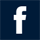 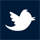 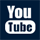 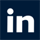 